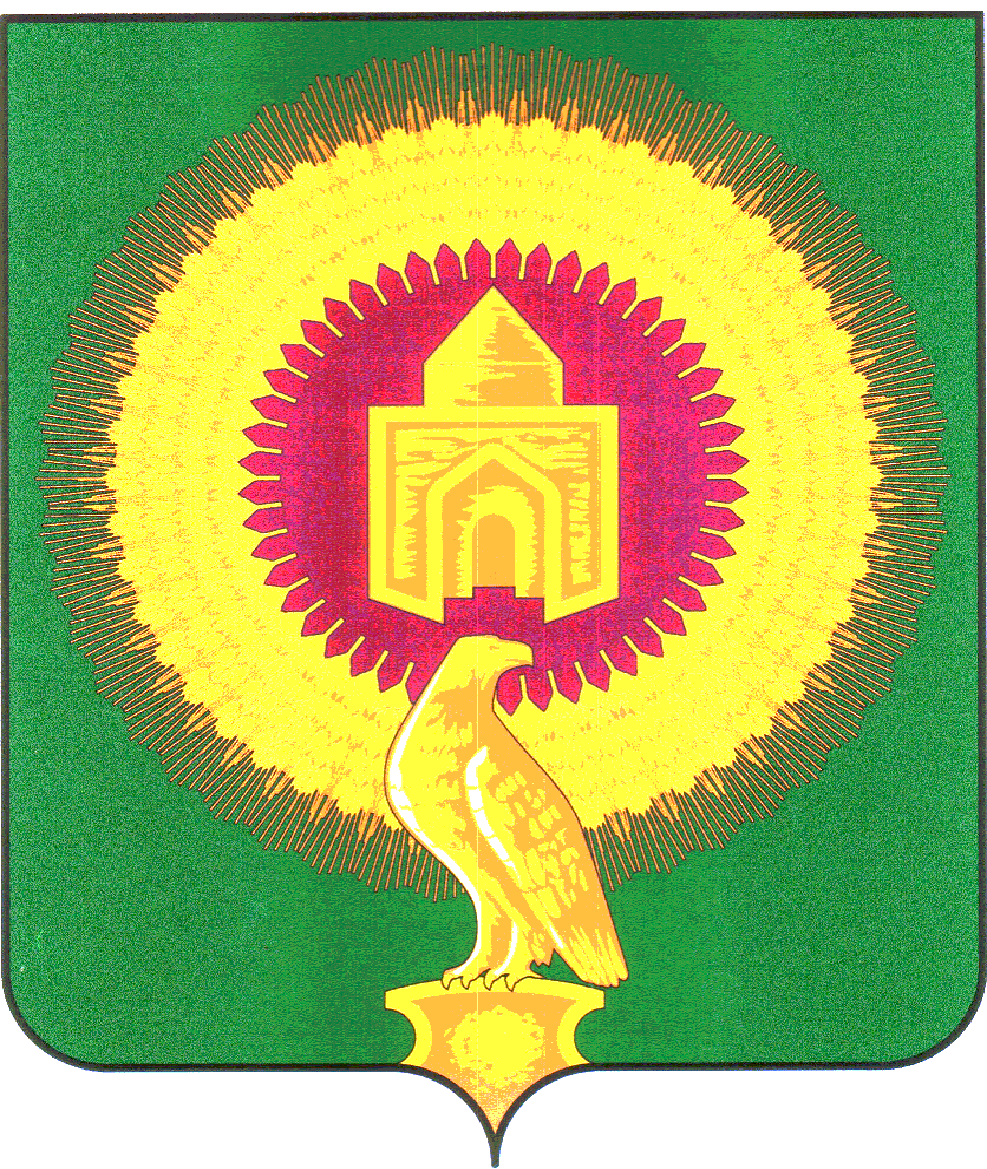 АДМИНИСТРАЦИЯВАРНЕНСКОГО МУНИЦИПАЛЬНОГО РАЙОНАЧЕЛЯБИНСКОЙ ОБЛАСТИРАСПОРЯЖЕНИЕОт  11 декабря  2018 г. № 822-рс.ВарнаПоложение о контрактном отделе Администрации Варненского муниципального района Челябинской области  утвердить в новой редакции (приложение 1).Распоряжение администрации Варненского муниципального района от 05.08.2016 г. № 410-р считать утратившим силу.Настоящее Распоряжение подлежит официальному размещению на сайте  администрации Варненского муниципального  района Челябинской области.Контроль исполнения настоящего распоряжения возложить на первого заместителя Главы района  Парфенова Е.А.Глава Варненскогомуниципального районаЧелябинской области                                                                  К.Ю. Моисеев